 [19-11-2014]Bijbelstudie-app Let’s Connect in zee met BasicBijbelExcellence Kerken heeft het vierdelig Dagboek Geestelijke Groei ontwikkeld en verwerkt in de web applicatie Let’s Connect app. Via teksten en vragen wordt de gelovige geholpen zelf over Bijbelteksten na te denken en zo de Bijbel te (her)ontdekken. Onderling kunnen de deelnemers chatten over wat ze hebben ontdekt.  De app is niet alleen voor mobiel e.d., maar ook voor gebruik op de computer. App en Dagboek zijn zeer geschikt voor gebruik binnen een kleine groep, zoals de huiskring. Voor bespreking in kringen is gratis aanvullend kringmateriaal en een bijpassend preekrooster beschikbaar. In het materiaal is bewust gekozen voor de BasicBijbel. “De BasicBijbel past uitstekend bij de uitgangspunten van de app” vertelt Robert Tolsma van Excellence Kerken. “Door het heldere taalgebruik kan vrijwel elke lezer de Bijbeltekst begrijpen. Zo willen we het Bijbellezen en de geestelijke groei stimuleren.” Vanaf 5 januari 2015 kan de app met het Dagboek 5 weken GRATIS worden geprobeerd. De inschrijving is vandaag geopend. Voor meer informatie ga naar www.huiskringen.nl________ einde persbericht ________Voor meer informatie kan contact worden opgenomen met:Robert Tolsma (Excellence Kerken, Postbus 660, 9200 AR DrachtenMobiel: 06 - 29 41 42 19. Kantoor: 0512 – 78 58 72. Mail: robert@cc-excellence.nl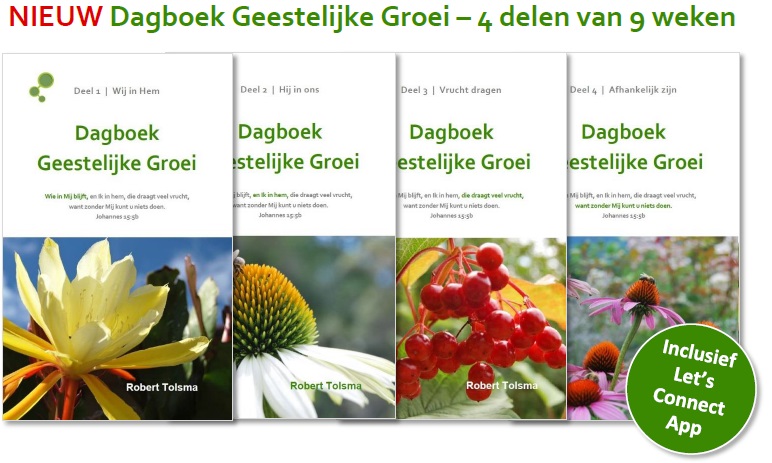 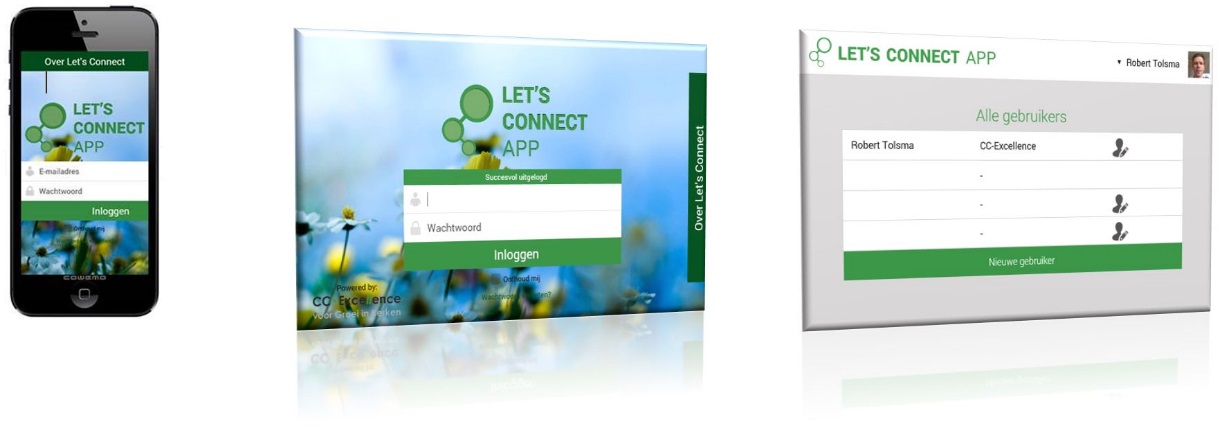 